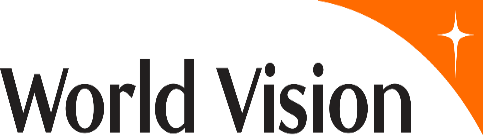 WORLD VISION SUDAN – KHARTOUM OFFICETender Advert for MEAL Consultants Pre-qualification.World Vision is an international Christian humanitarian organization founded in 1950 with operations in nearly 100 countries worldwide. In Sudan, World Vision has programs in South Darfur, South Kordofan, East Darfur and Blue Nile states. Our interventions are in the area of Child Safeguarding, Food Security & Livelihood, Health and Nutrition, Food Assistance & cash programming, WASH, Protection, and Peace Building & Education.World Vision Sudan Program invites Interested and competent MEAL Consultants for the for MEAL Consultants Pre-qualification as per the TOR below:Terms of Reference for MEAL Consultants Pre-qualificationPurpose of the assignment:World Vision Sudan seek to engage Consultant firm/or Individual Consultants with deep commitment and relevant professional experience to conduct several MEAL (Monitoring, Evaluation and Learning) activities in Sudan. In March 2021, WVS launched a five-year Strategy targeting reaching an estimated 2.1 million children in South Darfur, East Darfur, Blue Nile and South Kordofan. WVS works with most vulnerable communities including internally displaced persons, refugee settings and host communities focusing our priorities to achieve greatest positive results for children to thrive and have a future filled with hope and promise! World Vision Sudan will develop a database for the Consultants for Monitoring, Evaluation, Accountability and Learning (MEAL) activities, whom could be engaged easily to undertake MEAL activities timely:Assessment Criteria for Desired Consultants:To qualify for this assignment you will have...The MEAL assignments should be led by an Expert or a Team of experts with extensive knowledge and experience in conducting mixed methods in Operational Research, impact evaluations, mid-term evaluation, Project reviews, Knowledge Attitude and Practice (KAP) surveys, Baseline Survey, Vulnerability Assessments, visibility assessment and general project Assessments. The team also must have adequate experience and knowledge in Programme/Project Design, documentation of the promising practices & lesson learned, conducting market surveys and facilitating capacity building to staff on MEAL activities. The Consultants MUST have thematic experience on child protection, gender equality, Food Security and Livelihood, Health and Nutrition, Food Assistance & cash programming, WASH, Peace Building, Faith & Development, and community-based mobilization (across the development-peace-humanitarian nexus). It is compulsory that the consultants demonstrate a clear understanding of WV Vision, Mission, Core Values and Safeguarding policy. The Consultants will ensure that the assigned MEAL activity is conducted in line with the WVS Safeguarding policy, Norms and LEAP Standards for Evaluation in the WV System and abides by WV Safeguarding Behavior Protocol and Code of Conduct. Communication details:If your firm meet the above mentioned Criteria, please submit your firm Capacity Statement detailing:CVs for available Consultants indicating Academic qualifications. Graduate degree in relevant disciplines (Food Security& Livelihood, Health & Nutrition, economics, sociology, evaluation, public policy, or related field).Years of experience undertaking similar assignment – provide sample of 5 reports for previous similar work in the past 3 yearsProven skills in or good understanding of evaluation methodologies for evaluating outcomes and impacts, including non-experimental, theory-based approaches as well as experimental and quasi-experimental approaches. Proven skills in Data diagnostics, data analysis and presentation using computer soft ware for both primary and secondary data sources. Research or evaluation experience in topics relevant for the assignment (child protection, gender, harmful practices, social norms).Share the Capacity Statement documents following through the following email address:Ibrahim Bakhit: Supply Chain Manager: Email: Ibrahim_Bakhit@wvi.org Phone No #: +249900934218NB:Starting Date: 3/03/2022Closing Date: 17/03/2022